CITY OF BOULDER OPEN SPACE & MOUNTAIN PARKS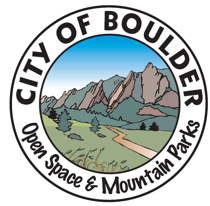 FUNDED RESEARCH PROGRAMREQUEST FOR PROPOSALS FOR RESEARCH FUNDINGhttp://bouldercolorado.gov/funded-research-programCONTACTSAddress for proposal submissions: osmpfrp@bouldercolorado.govDATES:Request for proposals issued: Nov 7, 2022Proposal deadline: Jan 13, 2023Award notifications: Feb 21, 2023Draft report submission: Nov 1, 2023Final report submission: Dec 29, 2023SYNOPSISThe City of Boulder Open Space and Mountain Parks Department (OSMP) has funding available through its funded research program (https://bouldercolorado.gov/services/osmp-funded-research-program) for scientific inquiry on OSMP lands. IMPORTANT INFORMATIONPreference will be given to original proposals that address topics identified as Priority Project Topics for 2023 (https://bouldercolorado.gov/media/9704/download?inline). However, all proposals will be considered based on their merits.The maximum award amount is capped at $10,000. Details on allowable expenses can be found in the budget worksheet (https://bouldercolorado.gov/media/9705/download?inline)Funding commitments are limited to an annual basis, but multi-year projects are encouraged.Proposals must follow the format guidelines (https://bouldercolorado.gov/media/9706/download?inline) exactly.Proposals that do not require OSMP funding may be submitted through our unfunded research program (https://bouldercolorado.gov/services/osmp-research-permits).Funded researchers are strongly encouraged to present at the annual research symposium to be held in Spring of 2024.Final reports must follow scientific format and will undergo staff review (format and review guidelines provided at time of award).Did you know that Boulder County Parks and Open Space, Jefferson County Open Space and the City of Longmont also fund research? To learn more about interagency research please see https://bouldercolorado.gov/media/9707/download?inline.  To discuss the possibilities of an interagency research project and the custom application process, please contact Raquel Robles (BCPOS), Jim Krick (Longmont Public Works & Natural Resources) or Ann Lezberg (OSMP). Ann Lezberglezberga@bouldercolorado.gov303-652-7698Ecologist